Комитет по развитию и интеллектуальной собственности (КРИС)Восемнадцатая сессияЖенева, 31 октября – 4 ноября 2016 г.Доклад о Международной конференции по интеллектуальной собственности и развитиюподготовлен Секретариатом	Международная конференция по ИС и развитию прошла в штаб-квартире ВОИС в Женеве 7–8 апреля 2016 г.  Конференция была проведена согласно решению Комитета по развитию и интеллектуальной собственности (КРИС), принятому на его 14-й сессии (см. пункт 16 Резюме Председателя).	Следует напомнить, что решение о созыве Конференции была первоначально принято КРИС на его 11-й сессии.  Решение включало в себя указания Секретариату по основным и материально-техническим аспектам Конференции;  в частности, Секретариату было поручено подготовить фактологический доклад с кратким изложением основных обсуждений на Конференции и представить его КРИС (см документ CDIP/11/5).	Соответственно в приложении к настоящему документу содержится запрошенный фактический доклад о Конференции.	КРИС предлагается принять к сведению информацию, содержащуюся в приложении к настоящему документу.[Приложение следует]Доклад по Международной конференции по ИС и развитию1.	Седьмого и восьмого апреля 2016 года в штаб-квартире ВОИС в Женеве состоялась Международная конференция по ИС и развитию (далее Конференция).  Целью Конференции было «обсудить роль ИС в развитии на национальном, региональном и международном уровнях, обменявшись при этом опытом и рассмотрев перспективы на будущее».2.	Конференция была открыта для государств-членов, МПО, НПО и гражданского общества.  Рабочими языками Конференции были английский, французский, испанский, русский, китайский и арабский с синхронным переводом на протяжении всего мероприятия.3.	Конференцию открыл д-р Фрэнсис Гарри, Генеральный директор ВОИС, после чего с приветственным словом выступил Его Превосходительство Альберто Педро д’Алотто, посол и Постоянный представитель Аргентинской Республики при Организации Объединенных Наций и Председатель КРИС.  С программным заявлением выступил Его Превосходительство Роб Дэвис, министр торговли и промышленности Южной Африки.4.	На Конференции присутствовал 21 докладчик;  выступавшие были отобраны на основе ранее составленного Секретариатом списка и предложений, поступивших от государств-членов незадолго до мероприятия.  Должное внимание было уделено принципам географического баланса, соответствующего опыта и баланса точек зрения.  Информация о выступавших на Конференции докладчиках опубликована по адресу: http://www.wipo.int/edocs/mdocs/mdocs/en/wipo_ipda_ge_16/wipo_ipda_ge_16_www_333738.pdf5.	На Конференции освещались следующие шесть тем:i)	Социальное развитие и роль ИС;ii)	Экономическое развитие и роль ИС;iii)	Культурное развитие и роль ИС;iv)	Создание динамичной системы ИС:  обмен практикой и разработка стратегий;v) 	Глобальное сотрудничество в интересах ИС и развития:  роль ВОИС и других ведущих субъектов;  иvi)	ИС на службе развития:  нынешние трудности и перспективы на будущее.6.	Все темы обсуждались на пленарном заседании.  Каждую тему представлял ведущий, после чего ее освещал докладчик, а в завершение обсуждения были представлены тематические исследования, демонстрирующие использование системы ИС на практике в интересах социального, экономического и культурного развития.7.	В конце каждой темы при наличии времени участники могли задать вопросы экспертам и услышать их ответы, таким образом активно участвуя в обсуждении.8.	Были представлены шесть тематических исследований:i)	«От всего сердца:  молдавские бренды»;ii)	«Разработка программы регистрации географических указаний (ГУ) для ямайской приправы “джерк”»iii)	«Использование системы ИС для коммерциализации результатов исследовательской деятельности:  опыт одного из пакистанских университетов»;iv)	«Амуаж – королевский подарок.  Традиционные благовония Омана»;v)	«Ребрендинг имиджа Африки с помощью аудиовизуальной компании „Лейбл ТВ–Радио“»;  иvi)	«Создание динамичной системы ИС в Эфиопии».9.	Программа Конференции опубликована по адресу:http://www.wipo.int/meetings/en/doc_details.jsp?doc_id=31387610.	В докладах о четырех тематических исследованиях, которые представили Эфиопия, Ямайка, Молдова и Пакистан, также демонстрировались результаты работы за пределами конференц-зала, для чего использовались мультимедиа и другие изобразительные средства.11.	Кроме того, состоялось параллельное мероприятие в виде доклада на тему «Передача технологии на острове Себу, Филиппины», с которым выступила декан машиностроительного факультета филиппинского Университета Сан-Карлос г-жа Эвелин Б. Табоада – ей удалось организовать производство инновационной продукции на базе плодоовощных отходов и зарегистрировать патенты на соответствующие технологии.  Г-жа Эвелин B. Табоада обучалась по нескольким учебным программам ВОИС, в ходе которых получила знания, которые помогли ей использовать системы ИС на благо своей страны.12.	На полях Конференции были проведены еще четыре параллельных мероприятия, включая стенды, где были представлены результаты четырех проектов в рамках Повестки дня области развития, а именно разработка базы данных по ИС (IP-DMD), центры поддержки технологии и инноваций (ЦПТИ), проект по ИС и брендингу товаров в целях развития деловой активности в развивающихся и наименее развитых странах (НРС) и экспериментальный проект по созданию новых национальных академий ИС.13.	В первый день совещания было зарегистрировано около 400 участников, в том числе делегаты более чем от 75 государств-членов.  В число участников от государств-членов вошли 26 делегатов, чья поездка на  17-ю сессию КРИС, проходившую с 11 по 15 апреля 2016 г. финансировалась ВОИС.  В течение двух дней конференции было зарегистрировано более 600 просмотров веб-трансляции.14.	На веб-сайте ВОИС была создана отдельная страница, содержащая всю соответствующую информацию о Конференции;  доступ к ней был открыт в феврале 2016 года.  Кроме того, на этой веб-странице были опубликованы сделанные во время конференции доклады и видео по запросу.  На веб-странице была размещена форма регистрации участников.  Кроме того, участники могли зарегистрироваться лично на самом мероприятии.15.	Все делегаты получили приветственные пакеты с рекламными материалами, информацией о Повестке дня ВОИС в области развития, а также флэш-картой с докладами.16.	В первый вечер мероприятия Генеральный директор г-н Фрэнсис Гарри организовал прием в здании AB ВОИС, на который пришло множество участников.17.	Помимо вышеупомянутой веб-страницы, Секретариат использовал для информационно-разъяснительной работы с широкой аудиторией и распространения информации внутренние информационные бюллетени, рассылки и листовки, социальные сети, такие как Твиттер и Flickr, и медиа-порталы по ИС, такие как IPwatch и другие.  В ходе Конференции участники публиковали сообщения о наиболее ярких моментах в Твиттере и других социальных сетях;  некоторые докладчики дали интервью представителям прессы.18.	На церемонии закрытия Конференции и после нее Секретариат ВОИС получил положительные отзывы от государств-членов, докладчиков, лиц, представивших тематические исследования, и участников – все они выразили удовлетворение основным содержанием Конференции и ее материально-техническими аспектами.ЦЕРЕМОНИЯ ОТКРЫТИЯ19.	Генеральный директор (ГД) ВОИС д-р Фрэнсис Гарри приветствовал участников и выразил удовлетворение в связи с проведением Конференции, в особенности потому, что в основе ВОИС лежит государственно-частное партнерство, что делает ее опыт чрезвычайно интересным.  Он отметил, что все возрастающее число правительств во всем мире стремятся утвердить инновации как основной элемент своих экономических стратегий, в связи с чем ИС перестает быть второстепенным вопросом и начинает занимать центральное положение в системе мировой экономики.  В отношении инноваций роль ИС заключается в охране конкурентных преимуществ, обеспечиваемых новаторскими решениями.  Таким образом, рассматриваемая на Конференции тема безусловно важна.  Полный текст вступительного слова ГД опубликован по адресу: http://www.wipo.int/meetings/en/doc_details.jsp?doc_id=33666220.	Его Превосходительство Альберто Педро д’Алотто, посол и Постоянный представитель Аргентинской Республики при Организации Объединенных Наций и других международных организациях в Женеве и Председатель КРИС, выразил признательность за неизменную поддержку ВОИС по вопросу интеллектуальной собственности и развития.  Он отметил, что ИС не всегда заметна, однако играет жизненно важную роль в современном мире, поскольку является сквозным элементом, связанным почти со всеми сферами человеческой жизни, такими как улучшение здравоохранения, распространение образования, охрана окружающей среды, а также гражданские и политические права.  Он призвал добиваться прогресса путем развития системы ИС, однако в то же время защищать и отстаивать интересы тех, кто нуждается в развитии.  Посол д’Алотто обратился к Повестке дня в области развития на период до 2030 года и призвал ВОИС как одну из организаций системы ООН прилагать все усилия для оказания государствам-членам поддержки в достижении их целей и задач.  Полный текст выступления посла д’Алотто размещен по адресу: http://www.wipo.int/meetings/en/doc_details.jsp?doc_id=33573621.	Его Превосходительство Роб Дэвис в своем выступлении представил мнения экспертов высокого уровня о том, каким образом можно наиболее эффективно использовать систему прав интеллектуальной собственности (ПИС) для содействия развивающимся странам, включая наименее развитые страны (НРС), в достижении ими целей в области развития.  Он высоко оценил принимаемые ВОИС меры и непрерывные усилия Организации по осуществлению рекомендаций Повестки дня в области развития.  Под эгидой ВОИС ведется объемная работа по определению взаимосвязи между режимами интеллектуальной собственности и экономическим развитием.  Страны по-разному подходят к обеспечению экономического развития и в разные периоды по-разному используют охрану ИС для содействия работе в области развития.  Необходимо оценивать затраты и выгоды реформ ПИС в конкретных условиях.  Реформы должны основываться на надежных данных и проводиться по результатам широких консультаций с соответствующими секторами, отраслями и фирмами.  Г-н Роб Дэвис отметил, что планом национального развития Южной Африки предусмотрены более пристальное внимание к инновациям, повышение производительности и активизация работы по переходу к экономике знаний.  Южная Африка имеет долгую историю охраны ПИС, и как страна – член ВОИС она приняла и выполняет все обязательства в соответствии с Соглашением ТРИПС.  В заключение он призвал ВОИС в лице КРИС во исполнение Повестки дня в области развития поддержать усилия по разработке мер политики в области ИС, способствующих достижению целей индустриализации Африки.  Полный текст выступления Его Превосходительства г-на Роба Дэвиса размещен по адресу: http://www.wipo.int/meetings/en/doc_details.jsp?doc_id=335683ОБСУЖДЕНИЯ22.	После открытия была представлена первая тема:  Социальное развитие и роль ИС.  Ведущим выступила г-жа Ван Биньин, заместитель Генерального директора ВОИС.  Участники обсуждения, а именно: профессор Кит E. Маскус, заместитель декана по общественным наукам экономического факультета Университета Колорадо (Боулдер, Соединенные Штаты Америки) и профессор Шамнад Башер, почетный профессор-исследователь кафедры законодательства по ИС Университета группы компаний Nirma и создатель блога SpicyIP (Бангалор, Индия), высказались на тему воздействия ПИС на социальное развитие, при этом они остановились на том, какие основные глобальные проблемы можно решить с помощью ИС во имя обеспечения устойчивого развития и какие социальные выгоды могут быть получены от эффективной системы ИС.23.	Выступление профессора Маскуса было посвящено социальному развитию – по его мнению, это настолько широкое и всеобъемлющее понятие, что его трудно обсудить на одном заседании.  Он определил это понятие как формирование и устойчивый рост рынков и организационных структур во имя устойчивого повышения уровня жизни и повышения способности общества, правительств, фирм, учебных заведений, органов здравоохранения и других субъектов удовлетворять потребности граждан так, чтобы обеспечивать их физическое благополучие и плодотворное социальное взаимодействие.  Он высказал мнение, что влияние ПИС на эти процессы может оказаться многосторонним и межсекторальным.  Эффективность ПИС может зависеть от многих социально-экономических факторов, таких как уровень экономического развития, человеческий капитал, конкуренция, открытость для торговли и перспективы для инноваций и творчества.  Меры правительств по оптимизации эффективности ПИС могут заключаться в их внедрении в систему, направленную на достижение более широких целей в области развития.  В начале доклада г-н Маскус рассмотрел с использованием качественного подхода множество вариантов применения ИС с пользой для экономики с точки зрения экономического и социального развития, а затем осветил вопрос потенциальных затрат.  В начале обзора было отмечено, что о взаимосвязи между ПИС с инновациями и творчеством в развивающихся странах известно мало.  Результаты эконометрических исследований показывают, что реформы патентной системы могут стимулировать инновации в странах с формирующейся экономикой, однако данных о таком воздействии в более бедных странах  немного.  Необходимы дополнительные исследования о детерминантах творчества в неформальных секторах и о том, каким образом на нем может (если может) отразиться интеллектуальная собственность.  ПИС может быть эффективным средством увеличения потоков технологии по рыночным каналам, однако с двумя оговорками.  Во-первых, этот вывод верен для стран с развивающейся экономикой и стран со средним уровнем дохода, отвечающих определенным пороговым условиям.  Во-вторых, данных, подтверждающих эффективность ПИС в беднейших странах, немного.  Эти данные интересны, однако практически не дают представления о факторах, способствующих такой неоднородности, и не позволяют сделать выводы о воздействии формальных ПИС на имитацию и другие формы обучения вне рынка.24.	В завершение выступления докладчик поделился соображениями на тему опыта в сфере политики.  Профессор Маскус отметил, что развивающимся странам следует использовать существующие гибкие возможности при определении структуры и охвата ПИС.  Кроме того, существуют средства, которые правительства могут применять для поощрения использования расширенной системы новаторами и теми, кто создает знания.  Тем не менее ПИС необходимо рассматривать в контексте общих потребностей и стратегий в области развития.  Наконец были предложены два возможных варианта оптимизации международным сообществом потока информации и знаний таким образом, чтобы они способствовали развитию.  Одним из них может стать формирование банков данных, облегчающих исследователям и фирмам в бедных странах доступ к знаниям и прикладным технологиям, которые в основном создаются с помощью государственного финансирования.  Второй вариант может заключаться в наращивании среднесрочной мобильности квалифицированной рабочей силы, которая, по имеющимся данным, благотворно влияет на рост международных потоков знаний.25.	Г-н Шамнад Башер отозвался о термине «развитие» как о весьма спорном понятии.  Он отметил, что оно предполагает обеспечение благосостояния в целом, как общественного, так и индивидуального, которое может быть достигнуто с помощью действующих режимов в отношении инноваций в сфере ИС путем стимулирования разнообразия, демократизации и справедливого распределения.  Он заявил, что эмпирические данные относительно связи между более эффективной охраной ИС и улучшенными показателями в сфере инноваций остаются спорными, и убедительных доказательств ее наличия нет.  На смену одностороннему взгляду на ИС должен прийти плюралистический, допускающий различные представления об оптимальных подходах к стимулированию инноваций.  ИС следует воспринимать как лишь один из инструментов, которые потенциально могут способствовать развитию инноваций в отдельных секторах – возможно, тех, где требуются большие объемы инвестиций.  Но даже в этих сферах можно рассмотреть применение режимов прямой охраны инвестиций, выходящих за рамки стандартной модели ИС, которая построена на отборе с помощью весьма неопределенного когнитивного фильтра, а именно изобретательского уровня или неочевидности.  Этот фильтр трудно назвать целесообразным средством охраны инвестиций;  сомнительно также, что охрану инвестиций следует оценивать как достойную цель политики.  Приверженность таким ценностям, как разнообразие и плюрализм, позволяет избежать насильственного применения достаточно формального механизма ИС к неофициальной «теневой» экономике, которой уделяется все более пристальное внимание в обсуждениях на тему ИС и инноваций.  Такой подход будет означать, что перед принятием решения о введении определенных норм были приложены определенные усилия на пути к пониманию неформальной экономики, характера инновационных процессов, движущих сил творчества, механизмов присвоения, режимов распределения и передачи результатов творческой деятельности в целях стимулирования творчества и развития.26.	Для того чтобы дискурс по вопросам ИС стал значимым для всего общества, он должен носить гораздо более демократический характер.  Поэтому диалог по ИС следует оживить, вывести за пределы ограниченного круга «проповедников ИС», состоящего из отдельных юристов и политиков, говорящих на некоем эзотерическом языке для избранных, и демократизировать путем привлечения к нему широкого круга заинтересованных сторон.  В заключение г-н Башер отметил, что большинство мировых проблем связаны с распределением.  Если с помощью режимов ИС удастся обеспечить более справедливое распределение, она станет важным фактором устранения неравенства во многих областях, источником которого зачастую считают режимы ИС.  На смену одностороннему подходу к правам ИС и обеспечению их соблюдения должен прийти более совершенный механизм, подразумевающий достаточное внимание к обязательствам в области интеллектуальной собственности, и к гарантиям справедливого подхода к распределению в рамках режимов ИС во имя благополучия общества в целом.27.	После докладов были представлены два тематических исследования, которые продемонстрировали практическую роль и использование ИС в стимулировании социального развития, а именно:28.	Г-н Октавиан Апостол, Генеральный директор Государственного агентства по интеллектуальной собственности Республики Молдова представил тематическое исследование «От всего сердца:  молдавские бренды».  Тематическое исследование было посвящено роли ИС для социально-экономического развития предприятий легкой промышленности Республики Молдова.  «От всего сердца:  молдавские бренды» – это платформа, предназначенная для распространения информации о местных брендах в легкой промышленности, поступления новых знаний и работы с местными производителями для переориентации стратегий продвижения местных брендов с их адаптацией к европейским стандартам в целях конкуренции с европейскими марками.  Реализация проекта началась в 2012 г., и всего за три года Молдове удалось добиться больших успехов: проект способствовал созданию новых брендов, возрождению существующих марок с помощью ребрендинга и выявлению молодых, но перспективных брендов.  Благодаря этому проекту сегодня молдавские потребители с гордостью носят модную одежду местных брендов.29.	Еще одно тематическое исследование по той же теме «Разработка программы регистрации географических указаний для ямайской приправы “джерк”» представила г-жа Сара Аллен, адвокат и руководитель Проекта обеспечения охраны ГУ на Ямайке.  Ямайская приправа «джерк» – это традиционный элемент ямайской кухни.  В 2008 г. в ходе реализации совместного проекта технической помощи ведомства по интеллектуальной собственности Ямайки (ВИСЯ) и Швейцарского Федерального института интеллектуальной собственности (IPI) приправа «джерк» была определена как продукт, нуждающийся в охране.  «джерк» используется в течение многих столетий;  популярность этой приправы в последние два десятилетия выросла многократно.  Благодаря помощи ямайские производители приправы создали свою организацию, разработали кодекс практики и руководство по управлению процессом и зарегистрировали ямайский «джерк» как ГУ.  Было подсчитано, что предприятия по производству приправы экспортируют 666 667 упаковок на сумму 15 млн долл. США в год;  соответственно в результате проекта приблизительно 16 000 ямайских фермеров получили доходы от поставки ингредиентов для приправы и соуса «джерк», при этом почти 3000 из них – женщины.30.	Тема 2.  Экономическое развитие и роль ИС.  Функции ведущего в этой части обсуждения выполнял г-н Йоаким Рейтер, заместитель Генерального секретаря Конференции Организации Объединенных Наций по торговле и развитию (ЮНКТАД), Женева.  В этой части выступили три докладчика:  г-н Хеннинг Гроссе Рузе-Кхан, профессор по законодательству в области интеллектуальной собственности Кембриджского университета, г-н Карлос Мария Корреа, Директор Центра междисциплинарных исследований в области промышленной собственности и экономики, курс повышения квалификации в области ИС на базе факультета права, Буэнос-Айресский университет, и д-р Иван Близнец, Ректор Российской государственной академии интеллектуальной собственности, Москва.  Докладчики поделились мнениями о том, как система ИС может использоваться для стимулирования и ускорения прогресса и развития.  Выступавшие осветили вопрос о возможной роли ИС в поддержке инноваций и творчества, в поощрении эффективной передачи технологий и в обеспечении максимальной реализации потенциала по повышению динамичной конкуренции, а также о том, каким образом страны могут воспользоваться гибкими возможностями в рамках глобальной системы ИС и о сущности ее вклада в национальную экономику.31.	Г-н Хеннинг Рузе-Кхан в своем выступлении остановился на развитии охраны полезных моделей в Германии;  он рассказал о специальном законе, распространяющемся на маломасштабные или пошаговые инновации и усовершенствования в областях технологии, который сыграл важную на момент его принятия роль, позволив устранить пробелы в патентной защите, в частности, с помощью быстрого предоставления временной охраны патентных заявок, находящихся на рассмотрении.  Он подчеркнул, что термин «экономическое развитие» следует понимать в более широком контексте устойчивого развития, основным элементом которого, в свою очередь, должен быть баланс между экономическими, социальными и экологическими целями и интересами.  Аналогичным образом необходимо широкое и целостное понимание термина «система ИС».  Понятие «система ИС» включает в себя не только аспекты охраны, но и допустимые объемы имитации, ограничения и общественное достояние.  Нормативную поддержку такого целостного понимания обеспечивает статья 7 Соглашения по ТРИПС.  Это положение отражает общую позицию членов ВТО, заключающуюся в том, что для достижения общей утилитарной цели системы ИС необходимо содействие инновациям, а также облегчение доступа к технологиям и их передачи.32.	Затем в докладе были представлены отдельные исторические примеры того, как разные страны использовали охрану ИС, а также ее отсутствие, для своего развития.  Примеры показывают, что страны выбирали различные подходы, которые объединяло одно:  все они стремились адаптировать систему ИС к своим внутренним потребностям в области развития.  Судя по всему, страны, которые принимали сознательные решения о своих системах ИС, адаптировали внутренние системы интеллектуальной собственности к своему уровню развития.  В частности, «история законодательства в области ИС в тех странах, которые в настоящее время считаются развитыми, показывает, что они не вводили усиленную охрану до тех пор, пока не достигали соответствующего уровня развития».  Общий вывод из вышесказанного заключается в том, что при разработке национальных систем ИС нет единого решения для всех.  В Германии основанием для введения системы охраны новых и усовершенствованных обрабатывающих инструментов и других утилитарных объектов в 1891 г. послужило понимание наличия пробела в вопросах охраны вследствие высоких барьеров для предоставления патентной охраны и отсутствия охраны промышленных образцов для усовершенствованных технических и иных функциональных элементов изделий.  Судя по данным о применении, система полезных моделей с самого начала была положительно оценена промышленностью страны, в частности, малыми и средними предприятиями.33.	В заключение докладчик указал на две конкретные угрозы, связанные с признанием необходимости обеспечить гибкие возможности при разработке национальных систем ИС с учетом внутренних потребностей, которые могут меняться со временем.  Во-первых, правила ИС, содержащиеся в соглашениях о свободной торговле (ССТ) становятся всеобъемлющими и во все большей степени носят предписывающий характер, при этом подробные правила, принятые в странах с более жесткими требованиями в отношении ИС, часто переносятся в тексты международных соглашений.  Превращаясь в договорные обязательства, эти подробные правила «запечатлеваются» в нормах международного права, что практически не оставляет возможностей для их адаптации к меняющимся внутренним потребностям.  Это часто сопровождается такими недостатками, как отсутствие прозрачности, открытости и равного участия всех заинтересованных сторон, которые невозможно устранить в процессе осуществления, когда подробные правила в отношении ИС в положениях ССТ не оставляют гибких возможностей с учетом индивидуальных особенностей.  Эти критические замечания ни в коей мере не означают суждения по существу предусмотренных ССТ правил в отношении ИС:  если согласиться с основным посылом о том, что единого решения для всех не существует, то крайне серьезную проблему представляет их специфический и всеобъемлющий характер как таковой.  Во-вторых, новые тенденции применять механизмы урегулирования споров между инвесторами и государством (УСИГ) для инициации судебных процессов в отношении соблюдения международных норм ИС могут отразиться на способности и готовности государств использовать гибкие возможности многосторонней системы ИС в рамках Соглашения ВТО по ТРИПС и основных договоров ВОИС.34.	Г-н Карлос Мария Корреа отметил, что существуют два распространенных предположения: что интеллектуальная собственность способствует инновациям и что инновации ведут к экономическому росту.  Он высказал мнение, что в области патентов роль интеллектуальной собственности для инноваций зависит от контекста, в котором испрашивается охрана.  В своем докладе он осветил ряд ключевых моментов интеллектуальной собственности с точки зрения истории и экономики.  Страны, которые сейчас считаются промышленно развитыми, развивались вне рамок системы интеллектуальной собственности или гибкой системы защиты интеллектуальной собственности.  Интеллектуальная собственность не всегда гарантирует инновации, а патенты иногда мешают, а не содействуют инновациям.  Он отметил, что укрепление охраны интеллектуальной собственности не оказалось выгодным для развивающихся стран, а ее роль неодинакова на разных уровнях развития (начало, интернализация, формирование доходов).  В пункте 1 статьи 66 Соглашения ТРИПС признается необходимость действовать постепенно, но только к по отношению наименее развитым странам (НРС).35.	Г-н Иван Близнец говорил о тесной взаимосвязи между Российским государственным институтом интеллектуальной собственности и инновационной системой страны.  На современном этапе развития инновации воспринимаются как основной фактор, влияющий на рост экономического благосостояния России в долгосрочной перспективе.  Г-н Близнец представил ряд примеров развивающихся инновационных сфер в России, осветил достигнутые в этих сферах результаты и возникающие в процессе проблемы.  Докладчик затронул вопрос влияния Института интеллектуальной собственности на динамику инновационных процессов и рассказал о практике разработки национальной стратегии в сфере интеллектуальной собственности.  Он привел информацию об экономических результатах, свидетельствующих о роли Института интеллектуальной собственности в российской экономике, а также о влиянии промышленной собственности и авторского права на состояние экономики и валовой внутренний продукт.  Он коснулся опыта России в процессе коммерциализации путем создания российского реестра объектов интеллектуальной собственности и практики государственной поддержки предприятий малого и среднего инновационного бизнеса.  В завершение доклада г-н Близнец рассказал о проблемах, препятствующих развитию потенциала экономики страны, о связи между развитием экономики и образованием, обеспечиваемой за счет специальных учебных мероприятий для сотрудников предприятий, и о проделанной Россией работе в этом направлении;  в частности, он привел примеры различных проектов, направленных на развитие образования в сфере интеллектуальной собственности.36.	После докладов были представлены два тематических исследования о практической роли ИС в содействии экономическому развитию, а именно:37.	«Использование системы ИС для коммерциализации результатов исследовательской деятельности:  опыт одного из пакистанских университетов»,  – это исследование представил г-н Аршад Али, ректор и проректор Национального текстильного университета Пакистана.  В этом тематическом исследовании было показано, как Национальный университет науки и технологии Пакистана (НУНТ) решает вопросы ИС в своей работе по укреплению связей с промышленностью, и была охарактеризована регулирующая административная структура, созданная для целенаправленной коммерциализации технологий.  Разработанное программное обеспечение запатентовано в Соединенных Штатах Америки.  Создаваемые в НУНТ объекты ИС привлекают компании Силиконовой долины, которые нанимают талантливых пакистанских специалистов – на данный момент в коллективе работают более 175 профессионалов.  Для НУНТ этот опыт работы с предприятиями из развитых стран чрезвычайно важен:  он позволяет расширять базу знаний, а сильная система ИС способствует созданию экономических возможностей и формированию у молодых выпускников предпринимательского духа.38.	В следующем тематическом исследовании было рассказано о созданном в Омане доме высокой парфюмерии «Амуаж», где в качестве ингредиентов используются традиционные ближневосточные благовония.  Его представил г-н Рабин Чаттерджи, главный финансовый директор.  Творчески сплавляя в единое целое национального наследия, оригинальные разработки, высокий имидж бренда и новаторские художественные решения, «Амуаж» создал одну из ведущих в мире линеек нишевых парфюмерных изделий.  В сочетании с охраной в рамках системы ИС парфюмерная продукция продолжает нести в мир наследие, культуру и ароматы Омана.39.	Тема 3.  Культурное развитие и роль ИС.  Ведущим в этой части выступил г-н Минелик Алему Гетахун, помощник Генерального директора ВОИС.  В рамках этого обсуждения выступили два докладчика: г-жа Ирини Стаматуди, Генеральный директор Греческой организации по авторскому праву, и г-н Михай Фичор, Председатель Альянса стран Центральной и Восточной Европы в области авторского права (CEECA), Будапешт – они поделились своим видением политических механизмов и других элементов, необходимых для эффективного использования системы ИС в культурном развитии, и того, как она может помочь странам защищать и сохранять их культуру и получать экономическую выгоду.40.	Г-жа Ирини Стаматуди упомянула Рекомендации 16 и 20 Повестки дня ВОИС в области развития, в которых говорится о «богатом», «доступном» и «надежном» общественном достоянии.  Понятию общественного достояния и его влиянию на экономику и общество посвящена обширная литература, однако по мере развития новых технологий и Интернета и роста потребности в доступе к контенту и его использовании в различных областях актуальность обсуждения этих вопросов растет.  Г-жа Стаматуди представила широкое определение понятия общественного достояния с учетом изменения его содержания в последние годы и провела разделительную линию между ним и авторским правом.  Благодаря новым инициативам о едином порядке лицензирования, предполагающим разрешительное использование авторских произведений, таким как программное обеспечение с открытым исходным кодом и лицензии на бесплатное распространение произведений культуры, а также юридические фикции или добровольные соглашения, направленные на активизацию определенных видов использования произведений авторского права, таких как «произведения-сироты» и изъятые из торгового оборота изделия, возникает «новая область», которая находится где-то между авторским правом и общественным достоянием.  Г-жа Стаматуди привела примеры, свидетельствующие о том, что общественное достояние и «разрешительное использование" всегда определяются с прямой ссылкой на авторское право.  Устойчивое общественное достояние не противоречит авторскому праву.  Оно дополняет эту сферу и является необходимой предпосылкой для достижения важных социальных и экономических целей.41.	Г-н Михай Фичор в своем выступлении отметил, что для сохранения или восстановления доверия к авторскому праву, его общественного признания и эффективного применения в интересах экономического, социального и культурного развития необходимо иметь в виду, что авторское право должно функционировать, «как обещано», то есть служить экономическому, социальному и культурному развитию путем предоставления создателям, авторам и исполнителям моральных и экономических прав.  Для развития, охраны и стимулирования культурного разнообразия на международном уровне эта «обещанная» функция авторского права должна преобладать не только в определенных странах, но и во всех странах мира.  Кроме того, авторское право должно функционировать, «как обещано», в том смысле, что должно гарантировать достаточно широкий доступ к охраняемым произведениям, необходимый для достижения целей развития, и обеспечивать людям возможность активно участвовать в политической и культурной жизни.  Сбалансированные и должным образом определенные исключения из авторского права и его ограничения являются важным средством экономического, социального и культурного развития.42.	Г-н Фичор высказал ряд конкретных соображений, достойных внимания, при этом он особо остановился на принципах Повестки дня ВОИС в области развития.  Важны практические, эффективные решения, а не принадлежность к тому или иному лагерю в дискуссиях идеологического характера в научных кругах.  Необходимо полноценно использовать возможности, предусмотренные действующими международными договорами о предоставлении исключений и ограничений, которые важны для обеспечения интересов общественности и развития.  Приложение к Бернской конвенции включено в качестве ссылки как в Соглашение ТРИПС, так и в Договор ВОИС по авторскому праву (ДАП), однако предусмотренные им слишком сложные процедурные правила и длительные сроки делают его непригодным для обеспечения льготного режима для развивающихся стран (с учетом обязательного перевода и перепечатки лицензий) для образовательных и исследовательских целей.  В условиях беспрецедентных технических достижений оно практически потеряло актуальность.  Тем не менее лежащие в его основе принципы и цели, которым оно призвано служить, ни в коей мере не потеряли своего значения.  Целесообразно рассмотреть вопрос о том, как можно применять эти принципы и какие подходы к достижению этих целей могут быть использованы в цифровой среде Интернета.  В работе над принятием исключений и ограничений в цифровой среде необходимо определить конкретные нормы, которые позволят решить такие важные с точки зрения развития вопросы, как дистанционное образование, оцифровка произведений, использование «произведений-сирот» и доступ к произведениям, изъятым из торгового оборота.43.	Г-н Фичор сослался на предложение, представленное Группой государств Латинской Америки и Карибского бассейна (ГРУЛАК) на сессии ПКАП в декабре 2015 г.  Признавая, что проекты, в рамках которых основное внимание уделяется исключениям из авторского права и его ограничениям в интересах развития, являются ключевым элементом Повестки дня в области развития, тем не менее не следует забывать об охране и обеспечении соблюдения авторских прав.44.	После докладов было представлено тематическое исследование, которое продемонстрировало роль и использование ИС в стимулировании культурного развития.45.	Тематическое исследование по этой теме называлось «Ребрендинг имиджа Африки с помощью аудиовизуальной компании „Лейбл ТВ–Радио“».  Об исследовании доложил г-н Мактар Силла, основатель и главный исполнительный директор компании «Лейбл ТВ–Радио» и бывший директор французского международного телеканала «TV5 Afrique».  Г-н Силла представил инновационный проект использования вещательных СМИ с целью пропаганды и обновления имиджа Африки в мире с помощью глобального вещания.  Этот проект реализуется с 2012 г. и направлен на содействие переходу сектора аудиовизуальных СМИ Африки в цифровую эру;  он считается самым масштабным и популярным аудиовизуальным проектом в Африке.  Основной мотивацией мистера Силла было желание создать вещающую на всю Африку радио- и телестанцию в самом сердце континента с целью решения проблемы отсутствия развития в этом секторе.  Он определил ряд основных вопросов, таких как маргинализация Африки по отношению к киноиндустрии, индустрии производства и распространения аудиовизуальных материалов и услуг.  Кроме того, он отметил, что необходимо внедрить инструмент, который позволит Африке отстоять репутацию континента с развивающейся культурой.  Этим инструментом должен стать переход на цифровое вещание.  Тематическое исследование содержало анализ бурного роста африканских телевизионных каналов в последнее десятилетие и перехода на цифровые носители.  Этот переход начался в большинстве стран, однако лишь четырем удалось осуществить его.  Необходимы дополнительные стимулы и руководящие указания.46.	Тема 4.  Создание динамичной системы ИС:  обмен практикой и разработка стратегий.  Ведущим этой части выступил г-н Джон Сандэйдж, заместитель Генерального директора Сектора патентов и технологии ВОИС.  По этой теме выступили три докладчика, а именно: проф. Эндрю Кристи, кафедра интеллектуальной собственности фирмы Davies Collison Cave Мельбурнского университета, Мельбурн, Австралия, г-н Максимилиано Санта-Крус, Директор Чилийского национального института промышленной собственности, Сантьяго, и г-жа Анжела Пленкина, заместитель Генерального директора Белорусского национального центра интеллектуальной собственности, Минск, поделились успешными практиками в области стратегического управления авторскими и смежными правами, а также правами промышленной собственности в целях разработки динамичной системы ИС.47.	Профессор Кристи рассказал о характеристиках динамичной системы ИС.  Если применение режима интеллектуальной собственности (ИС), такого как авторское или патентное право, считается динамичной системой, то в такой системе как правило присутствуют большинство, если не все, из особенностей, типичных для сложных систем.  Полная модель режима ИС как динамичной системы невероятно сложна.  Тем не менее ключевые факторы определить несложно, и в упрощенной форме их можно отнести к трем основным типам:  технические, социальные и нормативные.  Эти факторы во взаимосвязи друг с другом влияют на состояние режима ИС.  Технические факторы связаны с технологиями, в которых воплощаются объекты, охраняемые соответствующим режимом ИС.  Социальные факторы связаны с тем, как частные лица – и физические, и юридические – взаимодействуют с режимом ИС.  Нормативные факторы имеют отношение к тому, как государственные структуры, правительство и его органы регулируют применение режима ИС.  Эти элементы присутствуют во всех режимах ИС.  Г-н Кристи пояснил значение этих аспектов на примере режима авторского права.  Он осветил проблемы разработки нормативных актов и взаимосвязи между проблемами, возникающими при разработке нормативов для динамичных систем ИС.48.	Г-н Максимилиано Санта-Крус начал с вопроса о том, что такое динамичная система ИС.  Необходимые компоненты системы ИС представляются как «комплекс элементов, функционирующих в совокупности как части механизма или взаимосвязанные сети, как сложное целое» (например, нормы, инфраструктура, учреждения, субъекты), и вопрос заключается в том, каким образом в современном, демократическом обществе в системе появляются новые субъекты (например гражданское общество, пациенты, пользователи), а следовательно, новые задачи для ведомств ИС.  Динамичная система ИС представляет собой изменяющийся механизм, который может подстраиваться к новым обстоятельствам, ожиданиям или социальным, экономическим и правовым потребностям.  Г-н Санта-Крус рассказал о роли, которую ведомство ИС должно выполнять в ходе разработки динамичной системы ИС и выполнения административных функций в ее отношении.  Он коснулся изменяющейся роли ведомств ИС.  Ведомства ИС, особенно в развивающихся странах, должны выходить за рамки привычной и традиционной роли, заключающейся в эффективном управлении реестрами, то есть в обеспечении своевременности, качества, прозрачности, соблюдения стандартов, повышения осведомленности и т.д., и становиться активными субъектами в инновационной и предпринимательской среде.  Иными словами, современные ведомства ИС должны быть в состоянии содействовать достижению цели системы ИС, которая заключается как в поощрении инноваций, так и в распространении знаний и передаче технологий (например, в таких сферах, как баланс, общественное достояние, гибкие возможности, доступ, взаимосвязь с конкуренцией, здравоохранение и образование).  В заключение г-н Санта-Крус подробно рассказал о некоторых примерах и нововведениях из практики ведомства ИС Чили (ИНАПИ).  Он привел примеры того, что делалось в ведомстве для изменения его традиционной роли, в том числе его работы над стратегией в области ИС.49.	Доклад г-жи Пленкиной был посвящена ряду проблем, возникающих при создании динамичной системы ИС в Республике Беларусь.  Одним из главных условий присвоения Республике Беларусь в 1991 г. статуса государства было создание национальной системы ИС:  формирование инфраструктуры и законодательства в сфере ИС.  Беларусь должна была создать независимую систему ИС для нового государства в условиях ограниченных материальных и людских ресурсов, а также сформировать новые (неизвестные или нетрадиционные для советского законодательства) учреждения ИС и обеспечивать психологически сложный для общественности переход от «свидетельств об авторстве» к эксклюзивным правам.  Интеграция национальной системы ИС Беларуси в глобальную систему была довольно сложной.  Беларусь присоединилась к 16 международным договорам и соглашениям, административные функции в которых выполняет ВОИС.  На региональном уровне Республика Беларусь стала полноправным членом Евразийской патентной конвенции.  Реализация государственной политики в сфере интеллектуальной собственности принесла ряд положительных результатов, направленных на совершенствование управления ИС и системы образования в сфере ИС и повышение уровня информированности общественности о важности ИС для социально-экономического развития.  В Стратегии Республики Беларусь в области интеллектуальной собственности на 2012–2020 гг. отражены основные задачи и проблемы, встающие перед системой ИС в ходе работы по устойчивому развитию.  В условиях формирования инновационной экономики ведомства ИС призваны расширить спектр услуг в области инноваций и коммерциализации объектов ИС.50.	Г-жа Пленкина сообщила, что система ИС уже используется производителями страны как механизм экономического развития, о чем свидетельствуют успешные примеры крупных белорусских предприятий в области машиностроения, химической, пищевой и легкой промышленности, а также известных новых компаний («стартапов») в области ИТ.  Создается национальная система брендинга, основанная на ИС.  Однако малые предприятия до сих пор недостаточно активно участвуют в указанных процессах.  В заключение г-жа Пленкина отметила, что соответствие национальной системы ИС конкретным международным стандартам очень важно, однако на этапе формирования целесообразен максимально гибкий подход с учетом национальных особенностей конкретного государства.51.	После докладов было представлено шестое тематическое исследование, в котором на примере Эфиопии была продемонстрирована важность разработки динамичной системы ИС как инструмента развития.52.	Тематическое исследование «Создание динамичной системы ИС» представил г-н Гетачу Алему, консультант и поверенный в области ИС, юридическая фирма Getachu and Associates, Аддис-Абеба.  Тематическое исследование было посвящено опыту разработки политики и процедур в области ИС ведомством ИС Эфиопии и вопросам освоения различных инструментов ИС в целях создания динамичной системы ИС в интересах ускорения развития.53.	Тема 5.  Глобальное сотрудничество в интересах ИС и развития:  роль ВОИС и других ведущих субъектов.  В этой части ведущим выступил г-н Нареш Прасад, помощник Генерального директора и начальник Канцелярии, Канцелярия Генерального директора ВОИС.  В ходе обсуждения представители двух межправительственных организаций (МПО) – ЮНКТАД и ВТО, неправительственных организаций (НПО) – Патентного пула по лекарственным средствам и Технического бюро по европейским делам Бюро внешних связей из Испании, а также представитель промышленности – фирмы Knowles Intellectual Property Strategies пояснили свою роль в рамках глобального сотрудничества в интересах ИС и развития и рассказали о преимуществах эффективной системы ИС для экономического роста.54.	С докладом от имени ВТО выступил г-н И.  Он подчеркнул, что продолжение и расширение глобального сотрудничества крайне важно для полной реализации потенциала систем интеллектуальной собственности в целях поддержки и стимулирования социального и экономического развития.  ВОИС является незаменимым партнером ВТО с момента основания ВТО.  Ссылаясь на Соглашение ТРИПС, г-н И отметил, что 20 лет назад ВОИС и ВТО заключили соглашение, в котором сотрудничество в целях развития было определено как центральный элемент рабочих отношений между этими двумя организациями.  С годами сотрудничество между двумя организациями естественным образом развивалось и диверсифицировалось, однако можно выделить ряд тенденций.  Г-н И остановился на некоторых из них и привел несколько примеров из работы своей организации.55.	Г-н И отметил, что в будущей работе необходимо принимать во внимание такие приоритетные сферы и направления, как обеспечение координации, осмысленного вклада и положительной реакции.  Крайне важно уделять внимание НРС.  Правилами ВТО для НРС определены максимальные гибкие возможности, и для претворения этих гибких возможностей в жизнь были приняты важные решения.  На данный момент задача заключается в оказании НРС надлежащей поддержки с учетом их разнообразных и конкретных потребностей и обстоятельств, в ходе создания технической базы, которая позволит им с помощью грамотного использования творчества и изобретательности найти свое место в глобальных цепочках создания стоимости и извлечь ощутимую пользу из местных и традиционных продуктов.  Несмотря на бедность ресурсами в экономическом смысле, НРС обладают огромными интеллектуальными ресурсами и человеческим потенциалом и в перспективе с помощью новых технологий могут развиваться по-новому.  Однако для обеспечения с помощью многосторонней системы эффективной поддержки, которая позволит НРС задействовать этот потенциал, необходимы тщательная координация и индивидуальный, тонкий подход с учетом конкретных обстоятельств.56.	 Г-н Гильермо Вальес, директор Отдела международной торговли товарами и услугами и сырьевых товаров (ЮНКТАД), представил г-на Йоакима Рейтера.  Он обратил внимание на то, что уже в течение длительного времени ЮНКТАД вносит вклад в работу ВОИС.  ЮНКТАД является ведущим учреждением ООН по комплексному решению вопросов ИС и развития со времени своей третьей конференции на уровне министров в 1972 г.  ЮНКТАД внесла вклад во многие направления работы ВОИС, в том числе подготовила специальный доклад о Соглашении ТРИПС и развивающихся странах, а также справочное пособие по развитию, в котором содержится толкование всех положений Соглашения ТРИПС.  Докладчик особо упомянул рекомендацию 40 ПДР ВОИС, в которой Организации предлагается активизировать сотрудничество по вопросам ИС со всеми учреждениями ООН, включая ЮНКТАД.  ЮНКТАД обладает соответствующим мандатом и имеет традиции сотрудничества в области ИС.  На сегодняшний день ИС представляет собой не только один из основных вопросов, которые необходимо решать для достижения целей бизнеса или торговли, но и сквозной вопрос политики, крайне важный для развития.  Этот аспект подробно освещен в Повестке дня в области устойчивого развития на период до 2030 г.;  все международные организации должны иметь общую повестку дня, нацеленную на развитие.  Г-н Вальес отметил, что ЮНКТАД вносит свою лепту в трех основных направлениях работы: i) исследования и анализ, ii) техническое сотрудничество и iii) достижение межправительственного консенсуса.  Необходимо подчеркнуть, что она сотрудничает не только с ВОИС, но и с ВТО.  В завершение доклада он сообщил, что вопрос развития – это вопрос баланса, и в этом смысле нет единого средства, позволяющего удовлетворить все потребности и решить все проблемы стран в области развития.  В интересах потребителей и охраны ИС необходимо обеспечить баланс между конкуренцией и состязательными рынками, и ЮНКТАД совместно с ВОИС будет стремиться к достижению этой цели.57.	Г-жа Барбара Мартин Муньос выступала от имени Испанской национальной организации слепых, общественной организации социальной направленности, ведущей деятельность в области социальной инклюзии, предотвращения избирательного отношения, обеспечения равных возможностей и отстаивания прав группы, к которой принадлежат более 72 000 человек в Испании.  Основная цель Организации заключается в оказании услуг слепым, предоставлении им доступа к информации, рабочим местам и культуре и обеспечении социальной инклюзии.  Г-жа Мартин Муньос подчеркнула важность Марракешского договора ВОИС и назвала его первой конвенцией о правах человека в XXI веке.  Она подчеркнула, что Договор имеет особое значение, так как люди с ограниченными способностями чтения, а также слепые или лица с частичной потерей зрения так же, как все, хотят участвовать во всех аспектах жизни, по той же причине, по какой в этом нуждаются все: они хотят пользоваться достижениями культуры, иметь досуг и работу, хотят, чтобы учитывались их интересы, и испытывают потребность чувствовать себя частью активного, глобального общества.  Это одно из прав человека, и его осуществление на практике в отношении лиц с ограниченными способностями потребует юридически обязательных документов, которые обеспечат производство и распределение материалов в доступных форматах, а также свободный доступ к ним на законном основании без каких-либо препятствий.  Территориальный характер законодательства по ИС не позволяет учреждениям, чья работа посвящена распространению произведений в доступных форматах и информированию о них, обмениваться произведениями в таких форматах с другими странами, где говорят на том же языке.  У таких учреждений по различным причинам нет возможности выбирать чтение других произведений на других языках и получать доступные копии этих произведений.  Только 5% всех издаваемых ежегодно произведений благодаря огромной работе, которую ведут люди с ограниченными возможностями, публикуются в доступных форматах.  Марракешский договор является великолепным документом для борьбы за права лиц с ограниченными способностями, которым недоступны произведения в соответствующем формате.  Это достижение стало возможным благодаря усилиям и участию людей, сотрудничающих в целях развития.58.	От имени Патентного пула по лекарственным средствам (ППЛС) выступил г-н Эстебан Бурроне.  Он сообщил, что ППЛС представляет собой НПО, созданную с целью расширения доступа к существующим и новым качественным лекарственным средствам для людей с ВИЧ в развивающихся странах.  Он был основан по поручению международного сообщества в 2010 г. за счет инновационного механизма финансирования ЮНИТЭЙД.  Его миссия состоит в облегчении доступа к недорогим, эффективным средствам лечения ВИЧ, вирусного гепатита С и туберкулеза в странах с низким и средним уровнем дохода.  Благодаря своей инновационной бизнес-модели ППЛС сотрудничает с правительствами, промышленными предприятиями, гражданским обществом, международными организациями, группами пациентов и другими заинтересованными сторонами в области прогнозирования, приоритизации и лицензирования необходимых лекарственных средств.  Через патентный пул организация содействует производству непатентуемых и разработке новых лекарственных средств.  На сегодняшний день ППЛС заключил соглашения с семью патентообладателями на двенадцать антиретровирусных препаратов для лечения ВИЧ и один противовирусный препарат прямого действия для лечения гепатита С.  Его партнеры, занимающиеся непатентуемыми лекарственными средствами, распространили более 7 млн человеко-лет рекомендованных ВОЗ препаратов для лечения ВИЧ в 117 странах.  В число основных особенностей заключаемых ППЛС соглашений входит широкий географический охват: лицензии предоставляются развивающимся странам, где проживает 87–93% людей с ВИЧ.  Лицензии ППЛС отличаются прозрачностью;  с полным текстом лицензионного соглашения можно ознакомиться на веб-сайте.  Кроме того, лицензии совместимы с положениями ТРИПС о гибких возможностях, и при их предоставлении учитываются вопросы, связанные с утечкой и фармаконадзором.  ППЛС признает, что лицензирование, ориентированное на здравоохранение, лишь частично решает сложную проблему доступа к лекарственным средствам.  Требуют решения другие проблемы, такие как цена, вопросы регулирования, социальная стигматизация, НИОКР, финансирование лечения, вопросы местного производства. 59.	Г-жа Ноулз посвятила свой доклад структурам и организациям в развитых странах, которые могут оказывать поддержку и содействие инициативам в области интеллектуальной собственности в развивающихся и наименее развитых странах.  Она подчеркнула, что в развитых странах действует множество субъектов, которые будут рады предоставлять информацию, обеспечивать наставничество, техническую поддержку и взаимодействие.  Развитые и развивающиеся страны несут совместную ответственность за то, чтобы предоставляемая развитыми странами помощь в создании региональной системы ИС была успешной.  Пункт 2 статьи 66 Соглашения ТРИПС гласит: «Развитые страны-члены стимулируют предприятия и учреждения, расположенные на их территориях, для поощрения и содействия передаче технологии наименее развитым странам-членам в целях обеспечения условий для создания прочной и жизнеспособной технической базы».  Развитым странам рекомендуется ежегодно представлять доклады по пункту 2 статьи 66.  Некоторые, но не все развитые страны докладывают об инициативах в рамках этой статьи.  Г-жа Ноулз отметила, что ВТО и, возможно, ВОИС могут играть определенную роль в поощрении предоставления докладов теми развитыми странами, от которых они в настоящее время не поступают.  ВТО было предложено создать удобный в использовании портал для докладов по статье 66.2, содержащий резюме докладов в виде маркированных списков, контактные данные и другую практическую информацию, благодаря которой соответствующим лицам в развивающихся странах будет легче связываться с потенциальными источниками помощи.  Кроме того, было предложено содействовать учреждению фонда под управлением ВОИС, в который развитые страны будут вносить вклады, позволяющие изобретателям из наименее развитых или развивающихся стран уплачивать основные национальные и международные пошлины за подачу патентных заявок;  помощь будет оказываться в отношении определенного числа заявок, соответствующих критериям.  Фонд станет эффективным средством поощрения и вознаграждения инновационной деятельности в таких регионах.60.	Г-жа Ноулз отметила, что сами исследователи в развивающихся странах играют важную роль в передаче развитым странам информации о своих потребностях в интересах успешной реализации инновационных инициатив.  Были даны следующие практические рекомендации: знать о своих потребностях и иметь конкретную информацию о них, создать группу, которая будет использовать запрашиваемую помощь (для повышения точности запроса), использовать для обращения соответствующие каналы;  обращаться с запросом о ресурсах, которыми, скорее всего, располагает соответствующая структура в развитой стране.  Ведущую роль в таком взаимодействии может играть ВОИС, действуя в качестве координационного центра, через который запрашивающая сторона может связываться с возможным источником помощи, что повысит вероятность успешного взаимодействия.  Основным препятствием для фундаментальных исследований в развивающихся странах является отсутствие научно-исследовательского оборудования и расходных материалов.  Было предложено создать дополнительные стимулы для того, чтобы предприятия и организации в развитых странах были готовы передавать бывшее в употреблении оборудование и реагенты и при необходимости обеспечивать первоначальное обучение работе на оборудовании.  Роль ВОИС также может заключаться в создании «веб-доски объявлений», где развивающиеся страны смогут размещать запросы о необходимом им исследовательском оборудовании.  Было отмечено, что одной из наиболее важных потребностей исследователей в развивающихся странах является доступ к опыту и ноу-хау более опытных исследователей.  ВОИС может выполнять важную функцию в этом отношении, создав веб-портал для проведения лекций авторитетных специалистов и обсуждения научных ноу-хау по конкретным темам, таким как фармацевтические препараты или системы доставки, подходов в сфере ИТ, вопросов медицинского оборудования и т.д. а также оптимальных подходов к решению правовых вопросов в связи с соглашениями о передаче технологий и патентного делопроизводства.  С учетом готовности многих ключевых субъектов в развитых странах выступать наставниками и оказывать помощь, такие меры могут способствовать успешному внедрению инноваций в развивающихся странах и в конечном итоге экономическому развитию, сокращению утечки мозгов и повышению качества жизни.61.	Шестая, заключительная тема Международной конференции звучала следующим образом:  ИС на службе развития:  нынешние трудности и перспективы на будущее.  Ведущим выступил г-н Марио Матус, заместитель Генерального директора ВОИС.  В завершающей части все докладчики совместно обсудили проблемы и перспективы ИС в целях развития.  Каждому докладчику было предложено в течение трех минут поделиться мнением о существующих проблемах и возможных вариантах их решения.62.	Некоторые докладчики отметили, что важно уделить внимание исследованиям и концепциям в области политики, прозрачности, сбору информации и проведению максимального количества исследований, с тем чтобы действительно понять, как можно эффективно объединить ИС, инновации, рост и развитие.  Было также предложено обновить текущие исследования и обеспечить подготовку специализированных кадров в области ИС.  Очень многие поддержали мысль о том, что в стремлении обеспечить эффективность ИС в обеспечении развития не следует пытаться применить единый подход для всех.  Была также высказана мысль о том, что необходимо сосредоточиться на конкретных наиболее перспективных сферах, таких как переход на цифровые технологии, цифровое образование, «произведения-сироты» и произведения, изъятые из торгового оборота и т.д.  Было предложено использовать имеющиеся гибкие возможности в отношении ИС, в том числе трехступенчатую проверку, которую можно применять с использованием гибкого подхода.[Конец приложения и документа]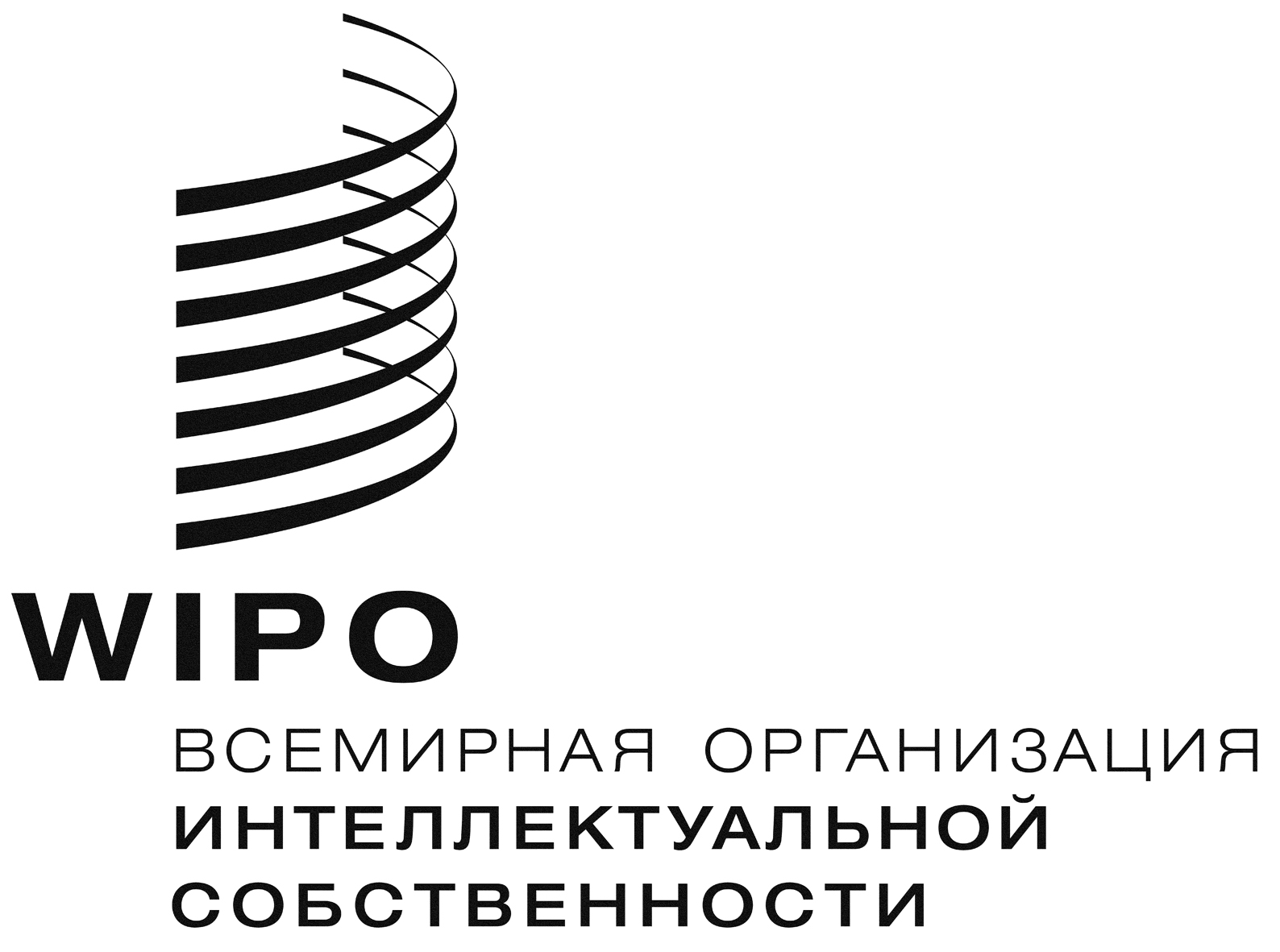 RCDIP/18/3    CDIP/18/3    CDIP/18/3    ОРИГИНАЛ:  АнглийскийОРИГИНАЛ:  АнглийскийОРИГИНАЛ:  АнглийскийДАТА:  22 июня 2016 г. ДАТА:  22 июня 2016 г. ДАТА:  22 июня 2016 г. 